Šport 2. 4. Pri športu bomo ponovili možganske vadbe iz posnetka https://www.youtube.com/watch?v=GYe1WeAEbZYKazalec/mezinecVeseli medoPozdravimo kolena in petePloskamo spredaj/zadaj/spredaj/pod kolenomPotem bomo ponovili vaje s stolom, ki smo jih izvajali v torek.RAZTEZANJE NA STOLU3.1.RAZTEZANJE PRSNEGA KOŠA VEN/NOT, vajo izvajaš v počasnem ritmu 30 sek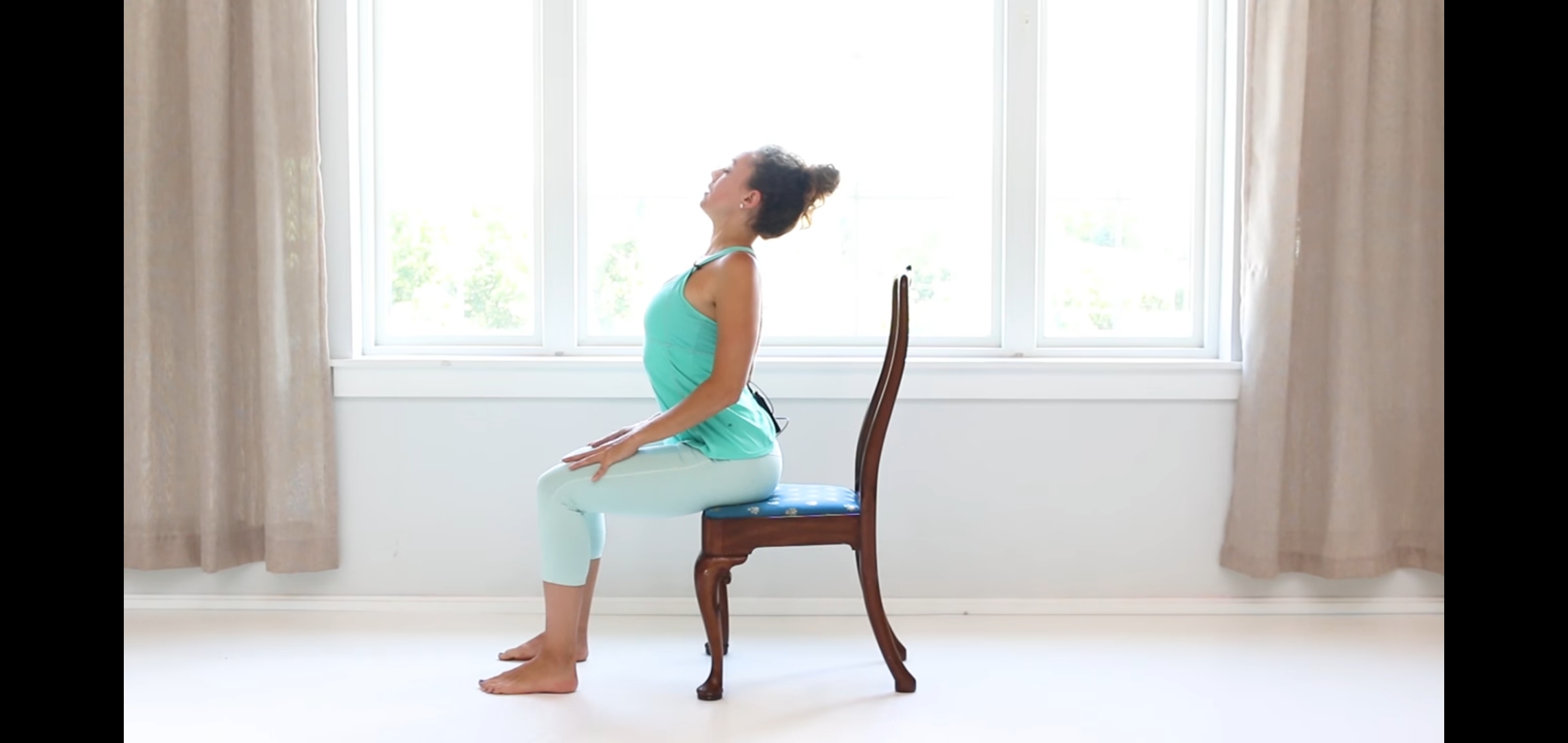 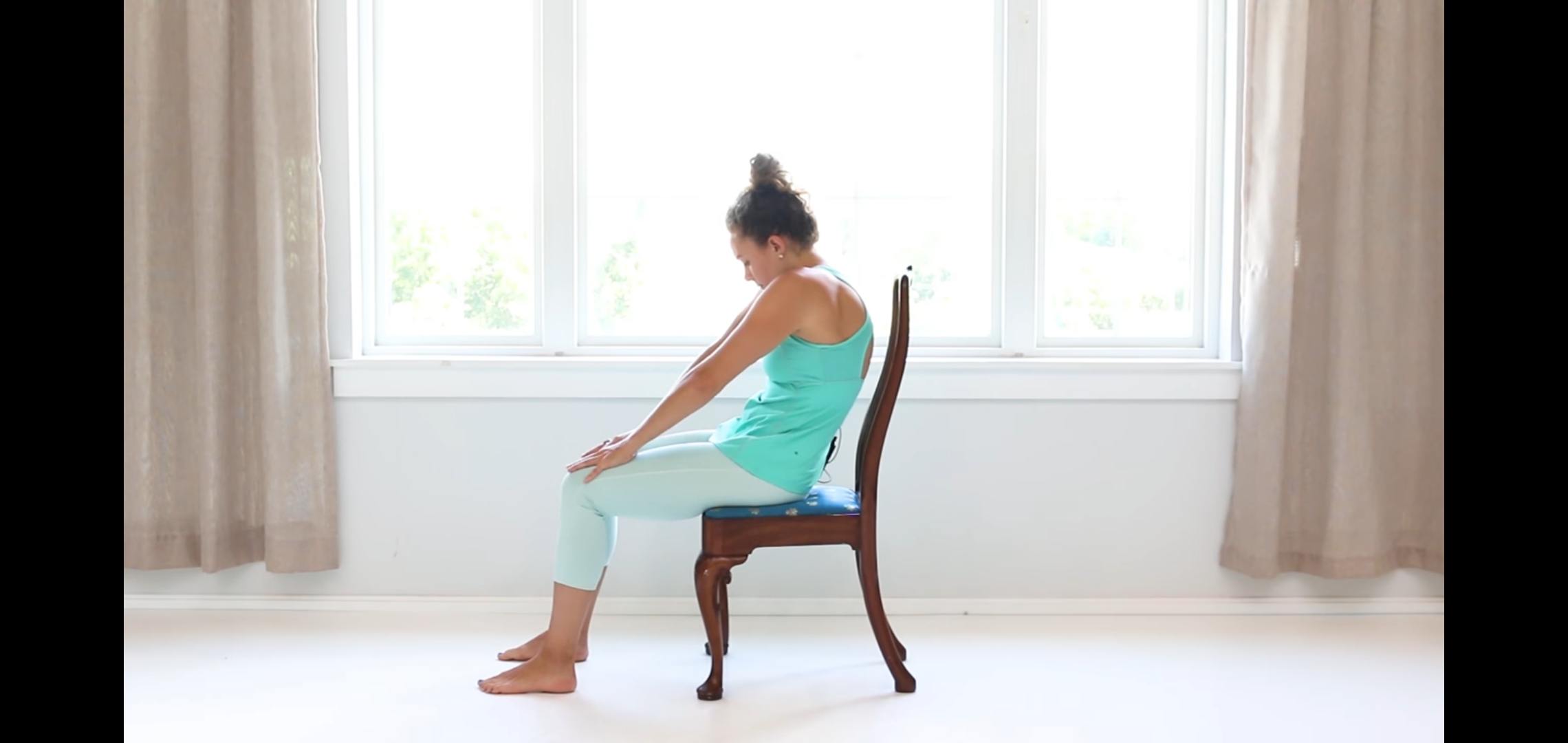 3.2. ODPIRANJE PRSNEGA KOŠA z rokami sklenjenimi za hrbtom-položaj zadržiš za 15 sekund 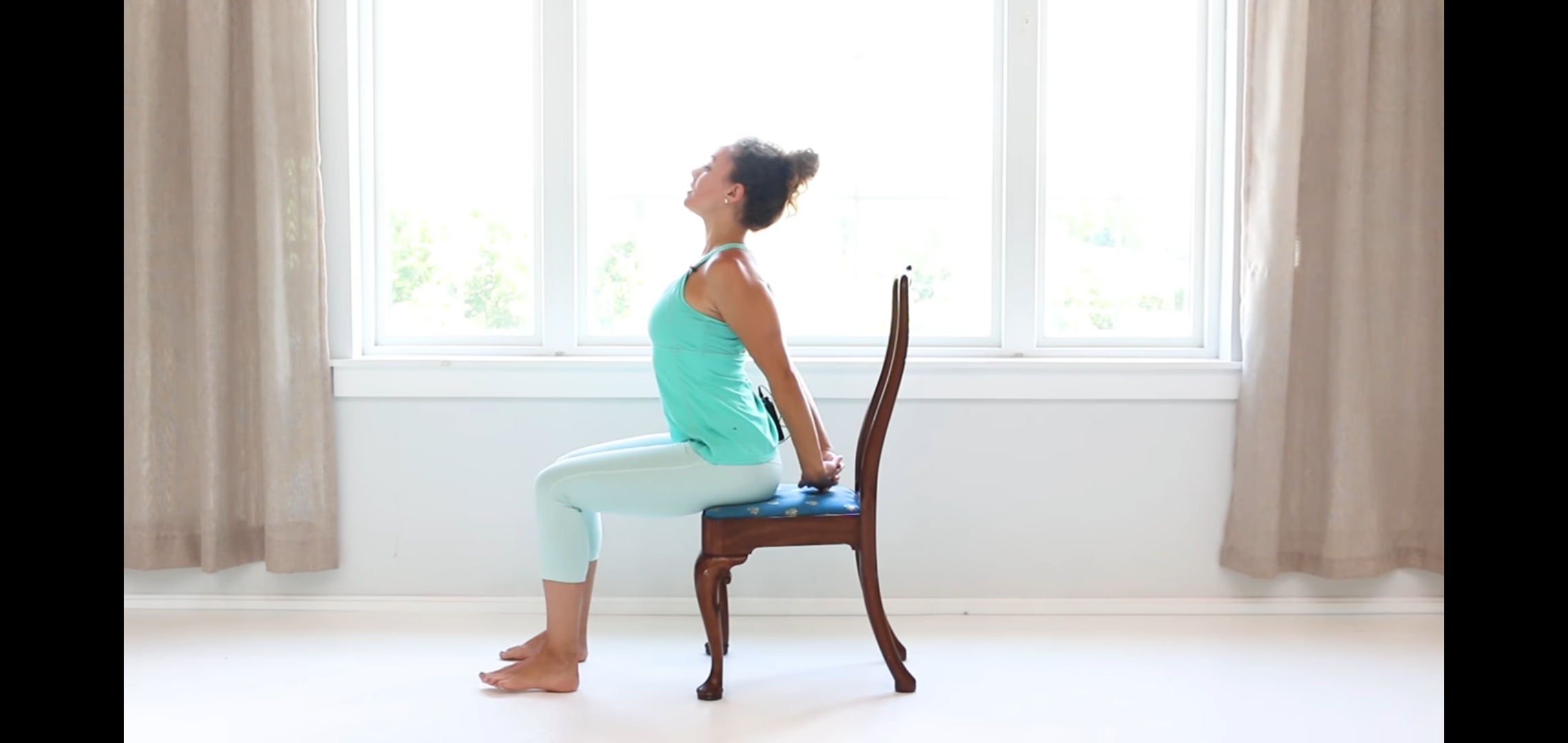 3.3. ODKLON V LEVO/DESNO z eno roko narediš odklon vstran z drugo roko se na nasprotni strani primeš za stol-s tem lažje ohranjaš pokončni položaj. Odklon izvajaš 15 sekund v eno starn, 15 sekund v drugo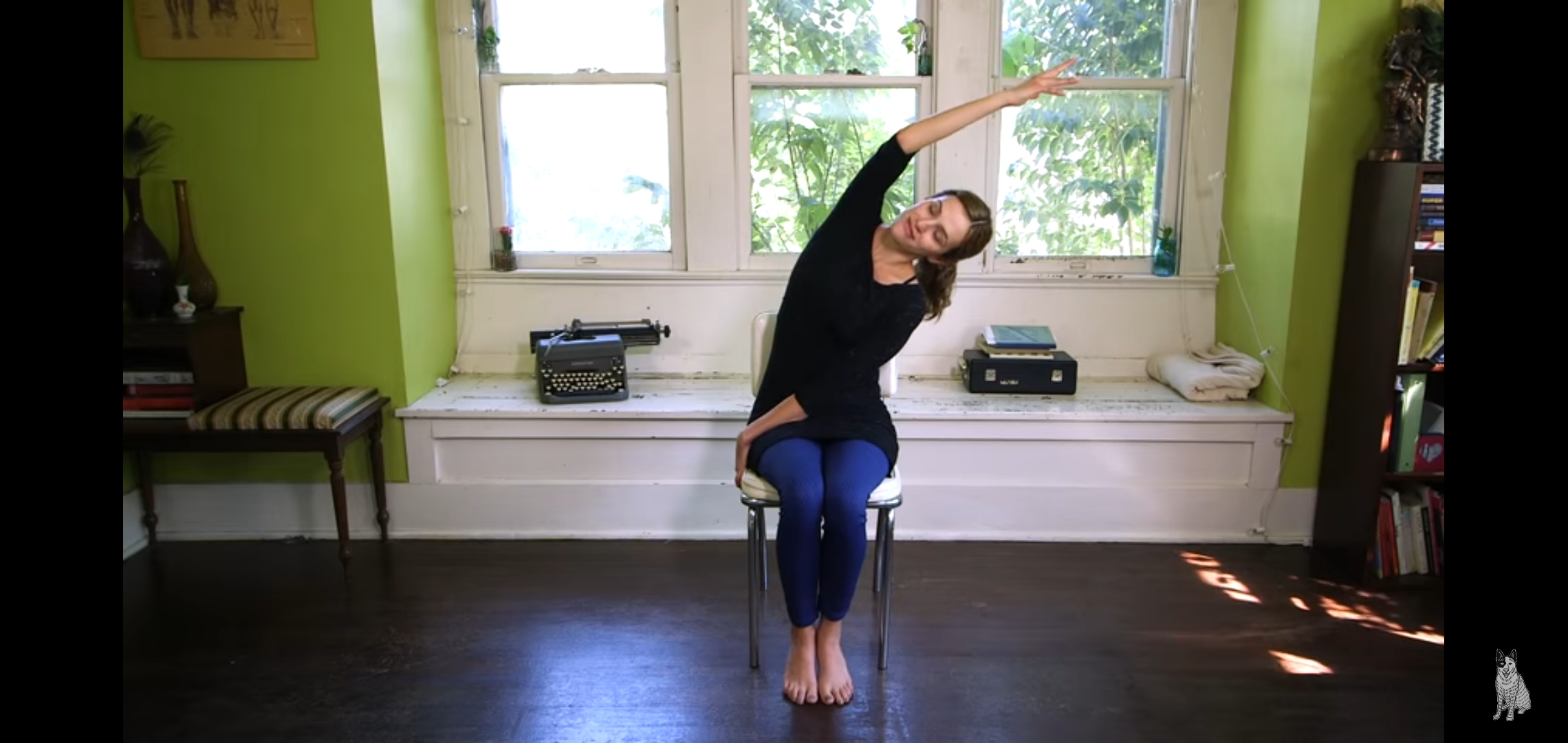 3.4. RAZTEZANJE (OBRAČANJE) TRUPA V DESNO/LEVO, 15 sekund v levo, 15 sekund v desno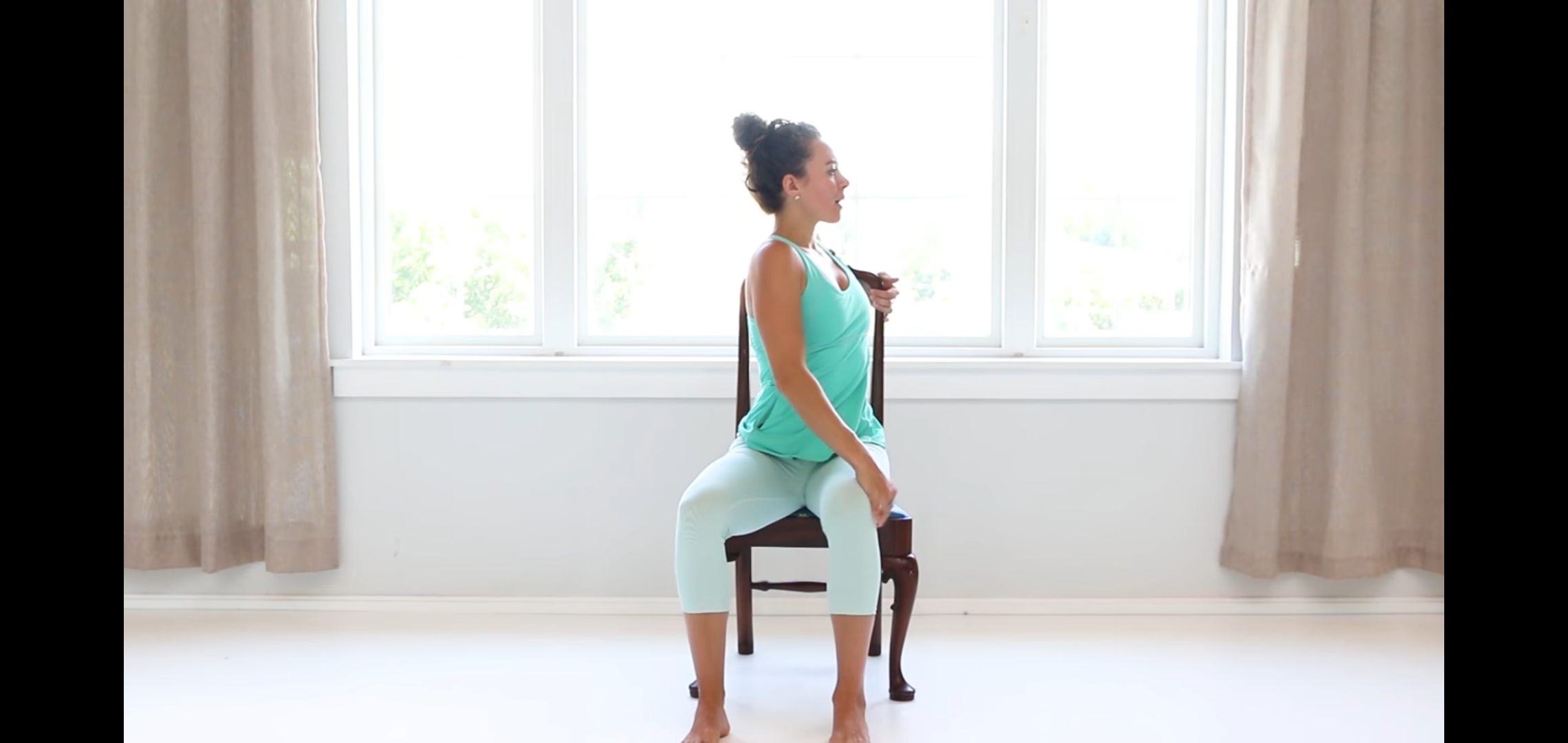 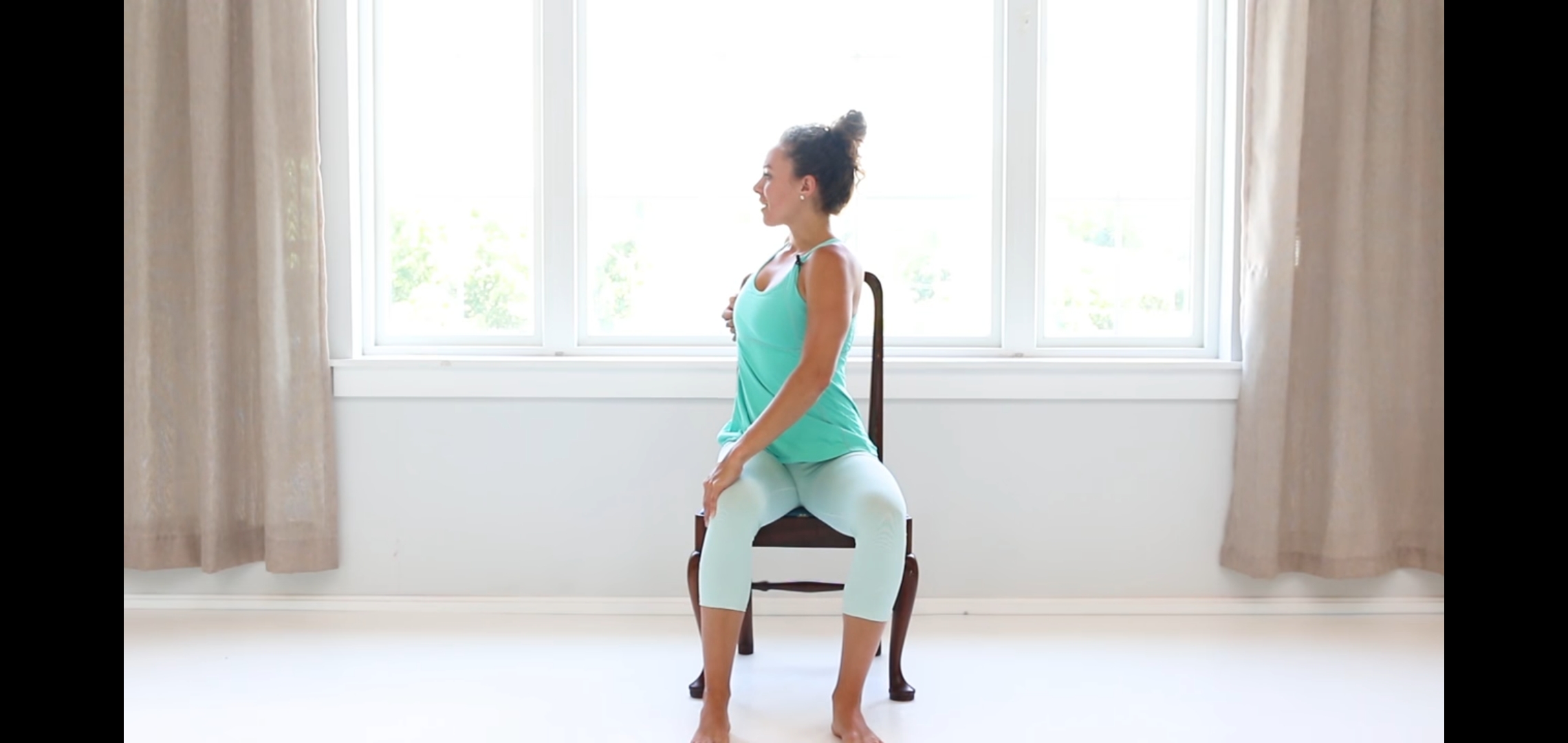 3.5. PREDKLON SEDE NA POKRČENO NOGO : DO POLOVICE ALI DO TAL, položaj izvajaš 30 sekund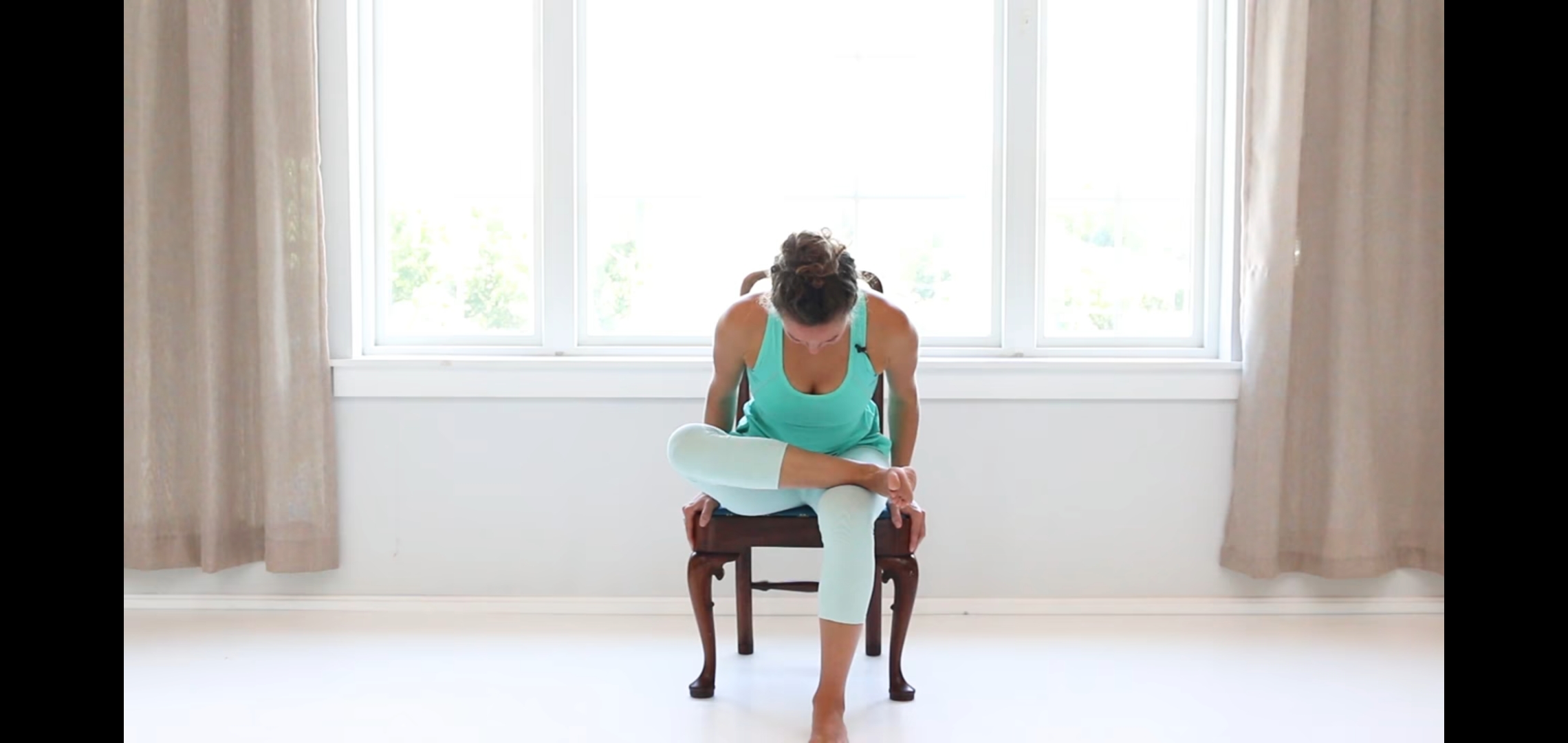 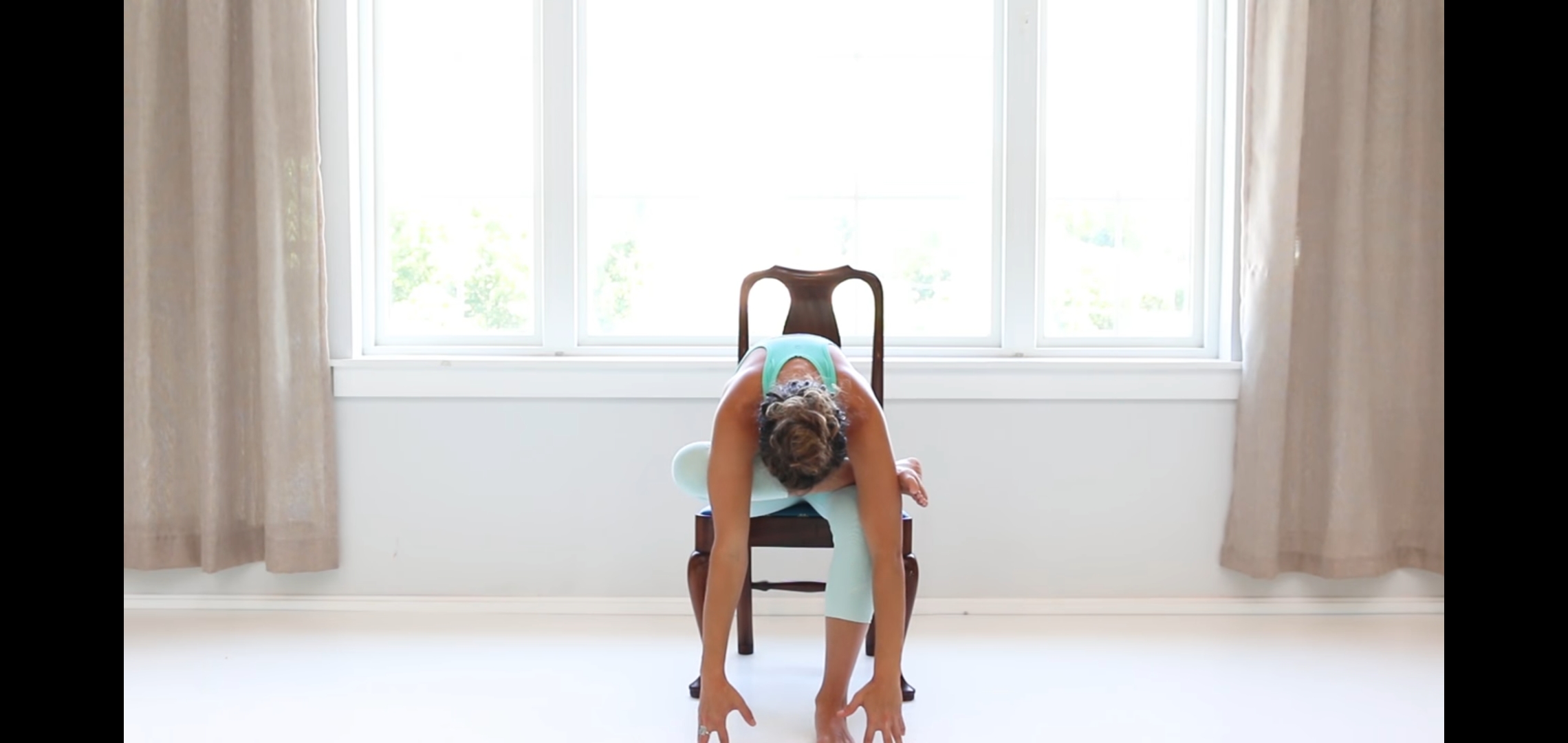 3.6. ZIBANJE TRUPA LEVO DESNO V PREDKLONU STOJE, v predklonu počasi zibaš iz leve proti desno in obratno, glava naj bo popolnoma sproščena. Vajo izvajaš 15 sekund.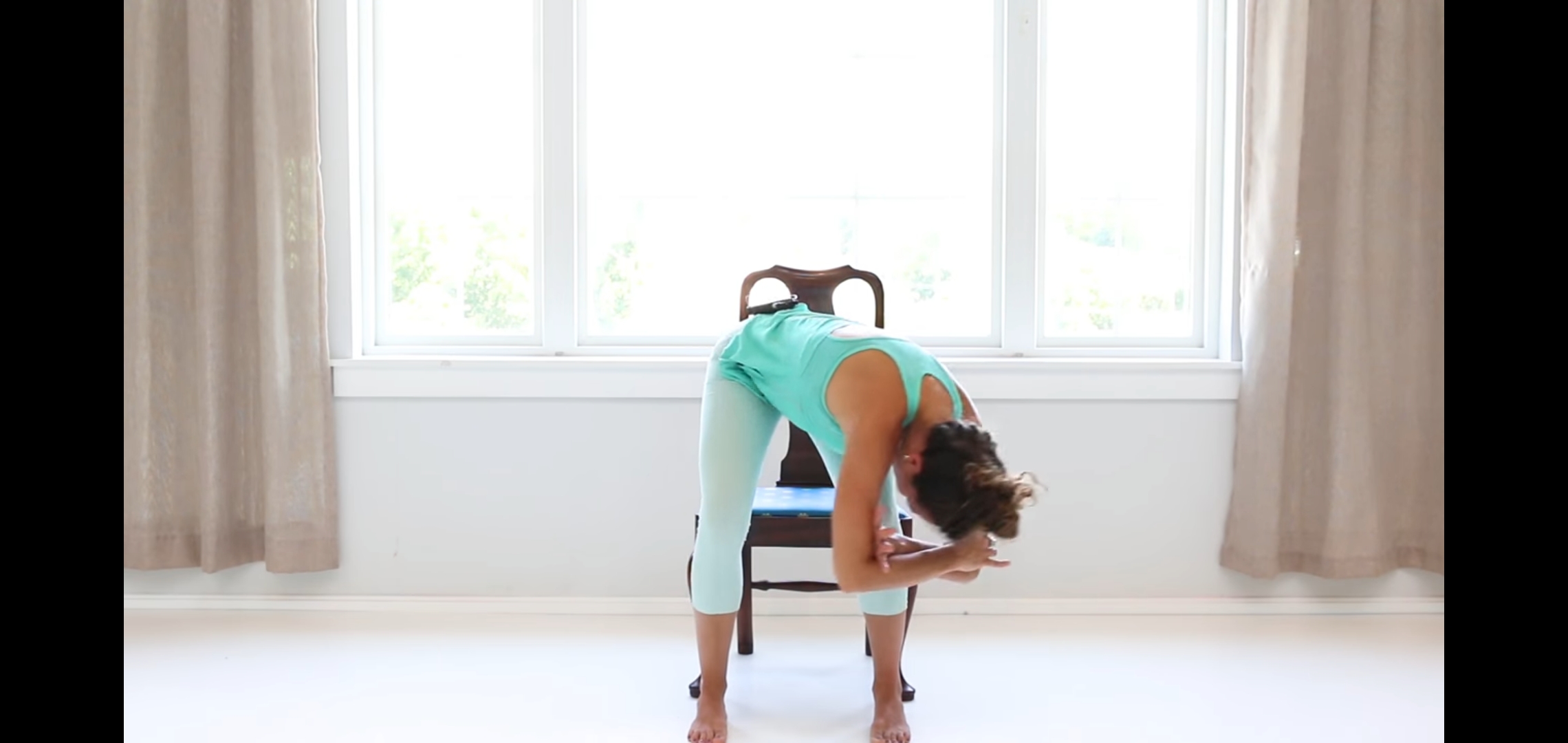 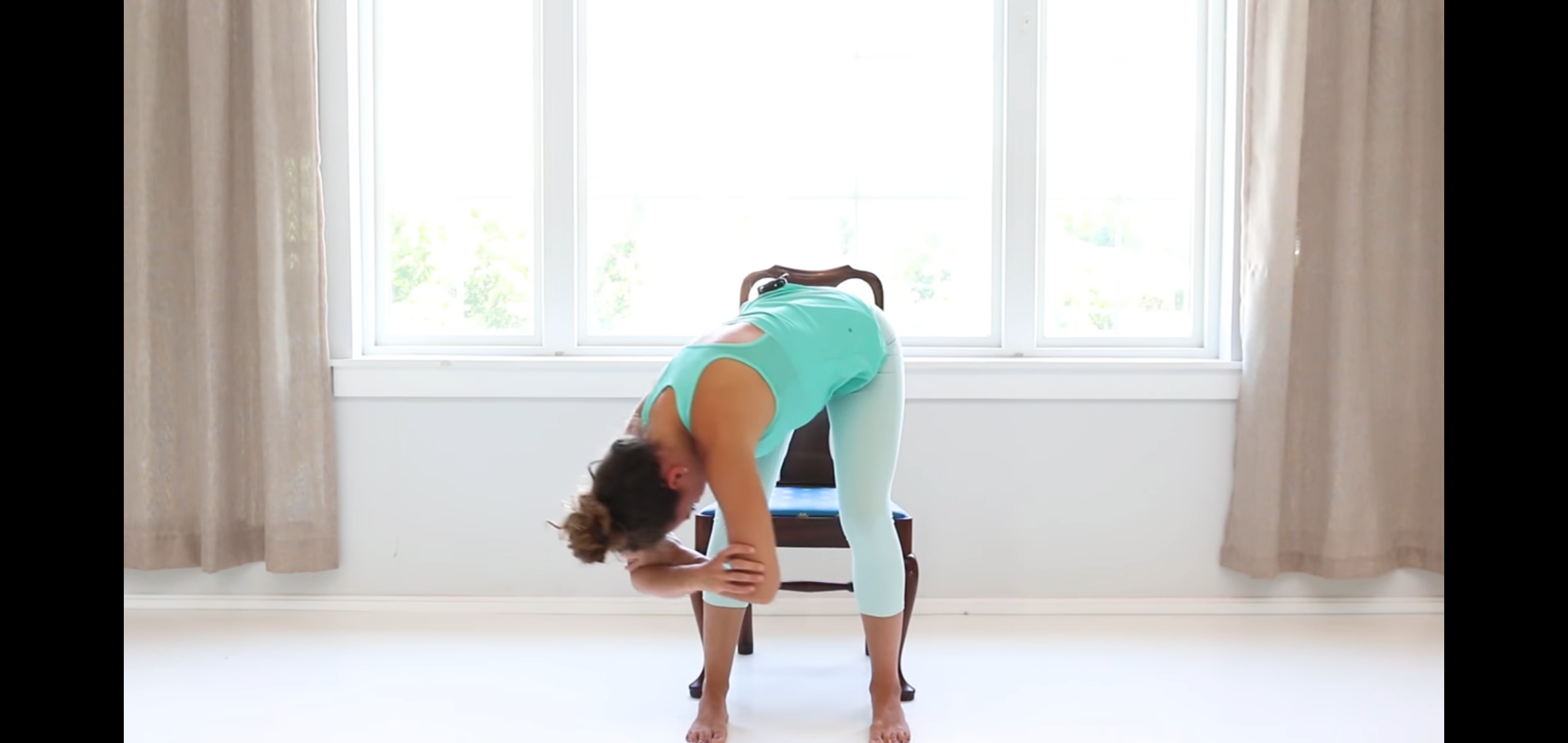 3.7. RAZTEZANJE HRBTA S POMOČJO STOLA, 30 sekund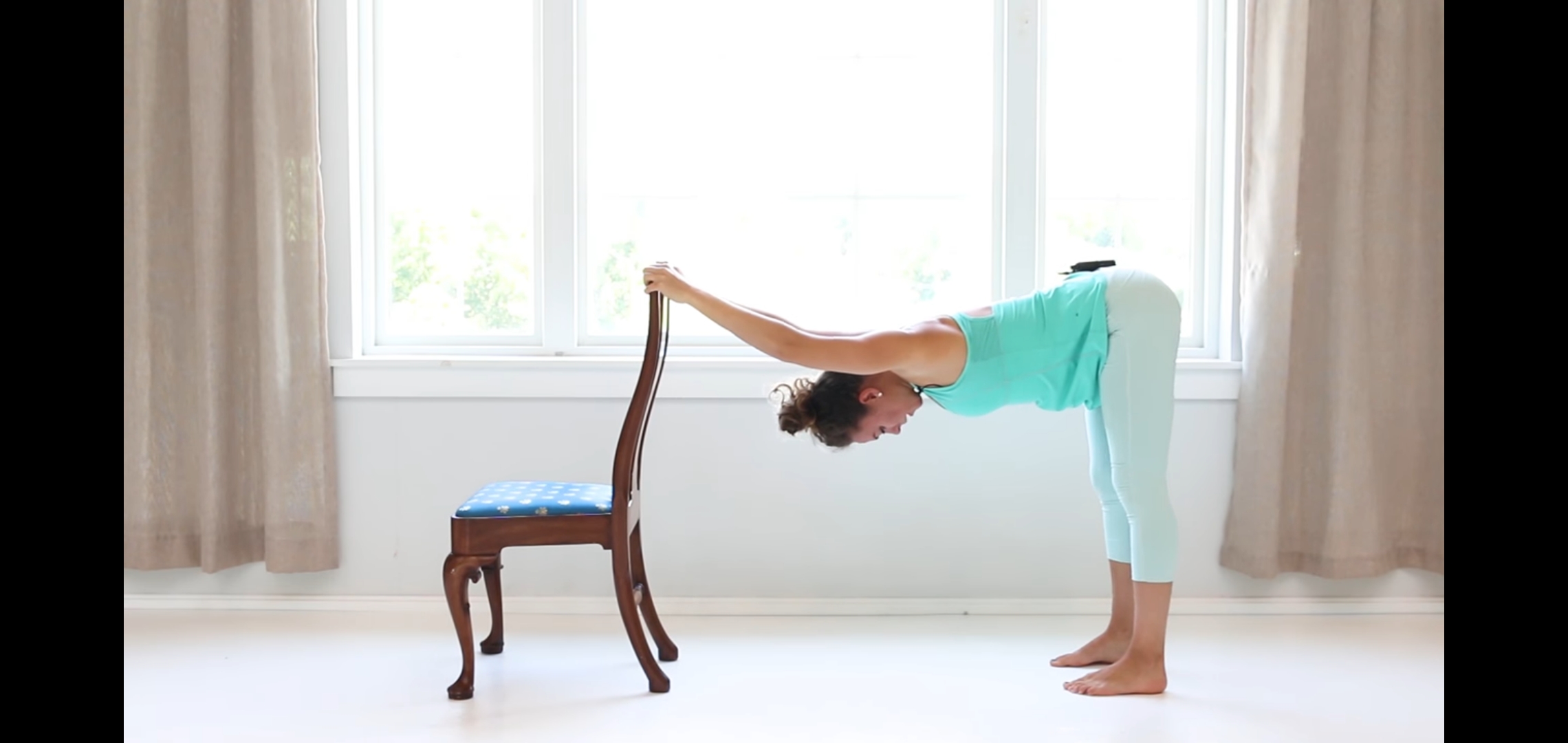 Lep pozdrav,Dijana